长治学院学士学位毕业论文格式要求整个毕业论文文档的页面设置要求：页边距：上3厘米，下2.5厘米，左2.5厘米，右2.5厘米，装订线0.5 厘米。页眉和页脚：页眉2厘米，页脚2厘米，页眉和页脚奇偶页不同。设置要求详见图1。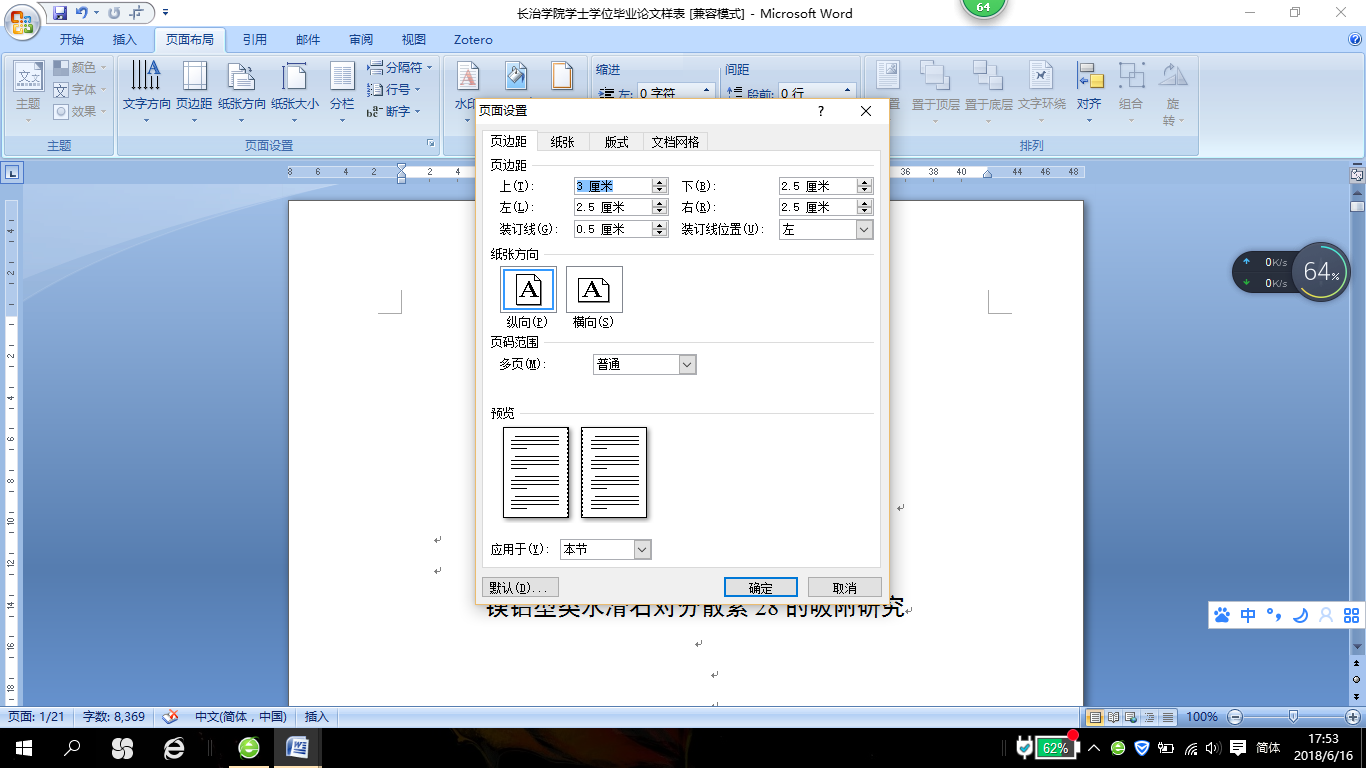 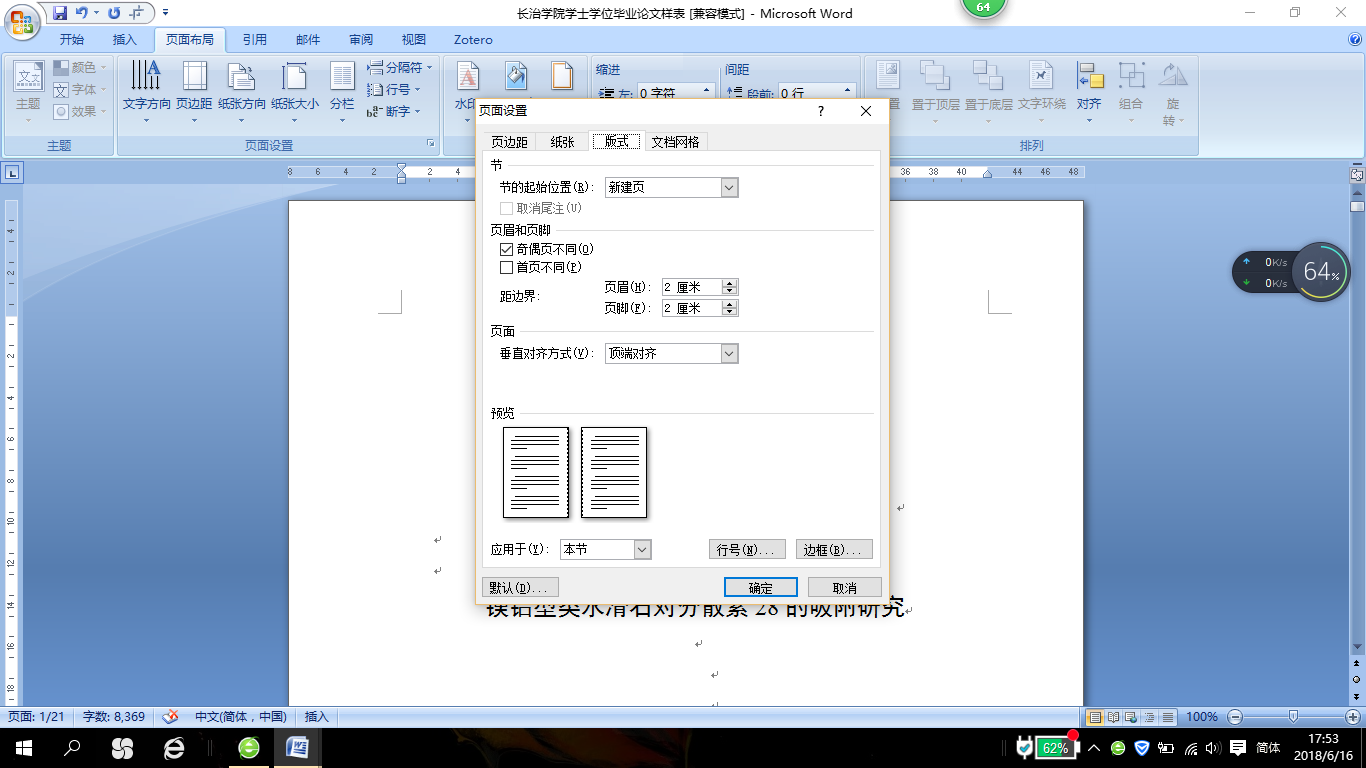 图1 毕业论文文档的页面设置要求一、封面不得对封面格式做任何改动！“20XX届学士学位毕业论文”下空两行，在第三行输入论文题目，若题目为两行，则调整为上短下长，行间距为1.5倍，段前段后均为0行。中文字体为黑体，英文及数字字体为Times New Roman，字号为小二号，居中。学号、姓名、指导教师、专业、系别：汉字为小三号宋体，英文及数字为小三号Times New Roman。名字若为两个字，则中间空一格。所有内容均居中。完成时间：用数字填写，字体为四号Times New Roman。数字和年/月之间不得有空格。二、学生诚信承诺书、论文使用授权说明、指导教师声明书不得对该部分内容的格式做任何修改！只填写“学生诚信承诺书”中下划线上的内容，即样表中标红部分，汉字为宋体四号，英文及数字为Times New Roman四号。所有签名均在打印后手填，日期格式为20XX.XX.XX三、目录目录为自动生成。段落设置要求为1.5倍行距，段前段后均为0行。设置要求详见图2。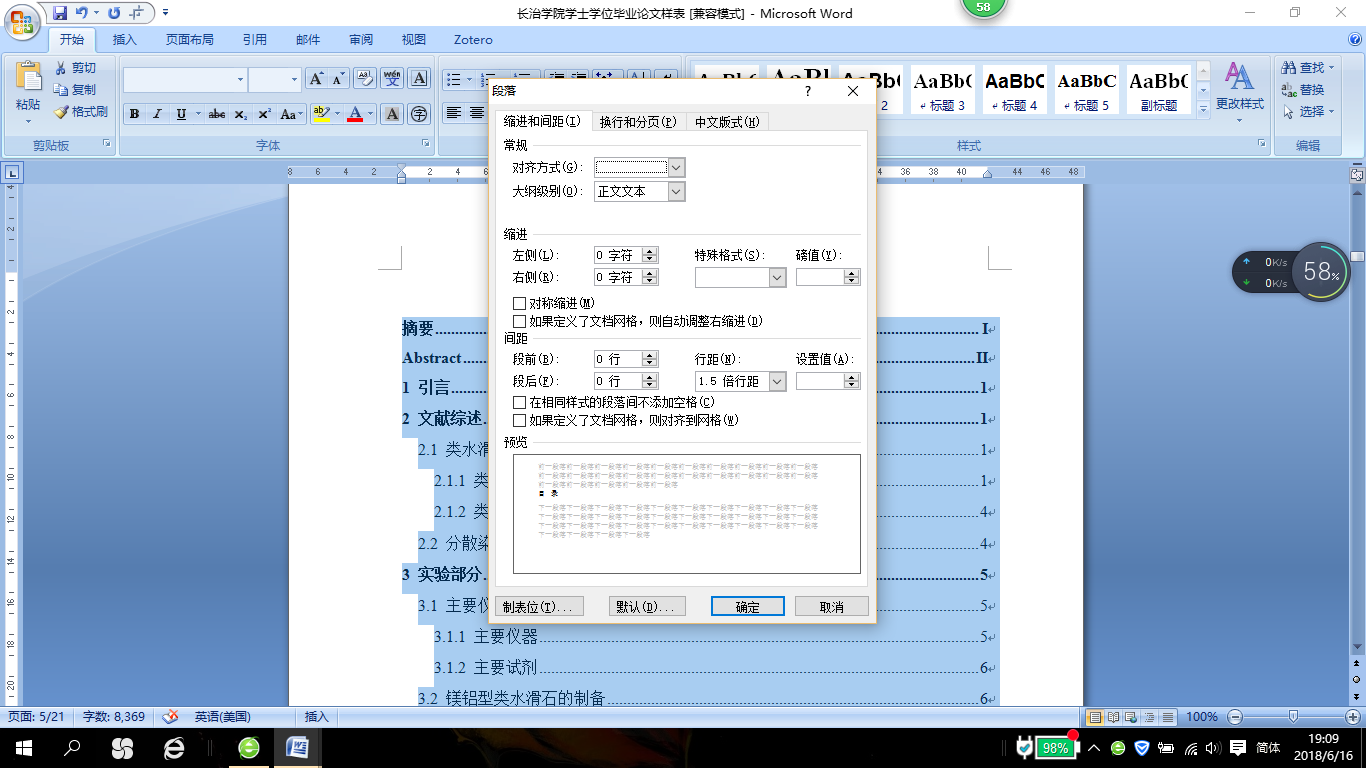 图2 目录页的段落设置要求“目录”两字为黑体小二号，居中，加粗，两字间空两格。目录主体部分汉字为宋体小四号，英文及数字为Times New Roman小四号。一级目录左对齐，加粗；二级目录首行缩进1个字符，不加粗(图3)；三级及以上目录首行缩进2个字符，不加粗(图4)。标题数字后不加句点，数字与后面的文字之间空一格。对于目录中的“摘要”、“引言”、“结论”、“致谢”等两个字的标题，两字中间不空格。目录中所有标题后面均不加任何标点符号。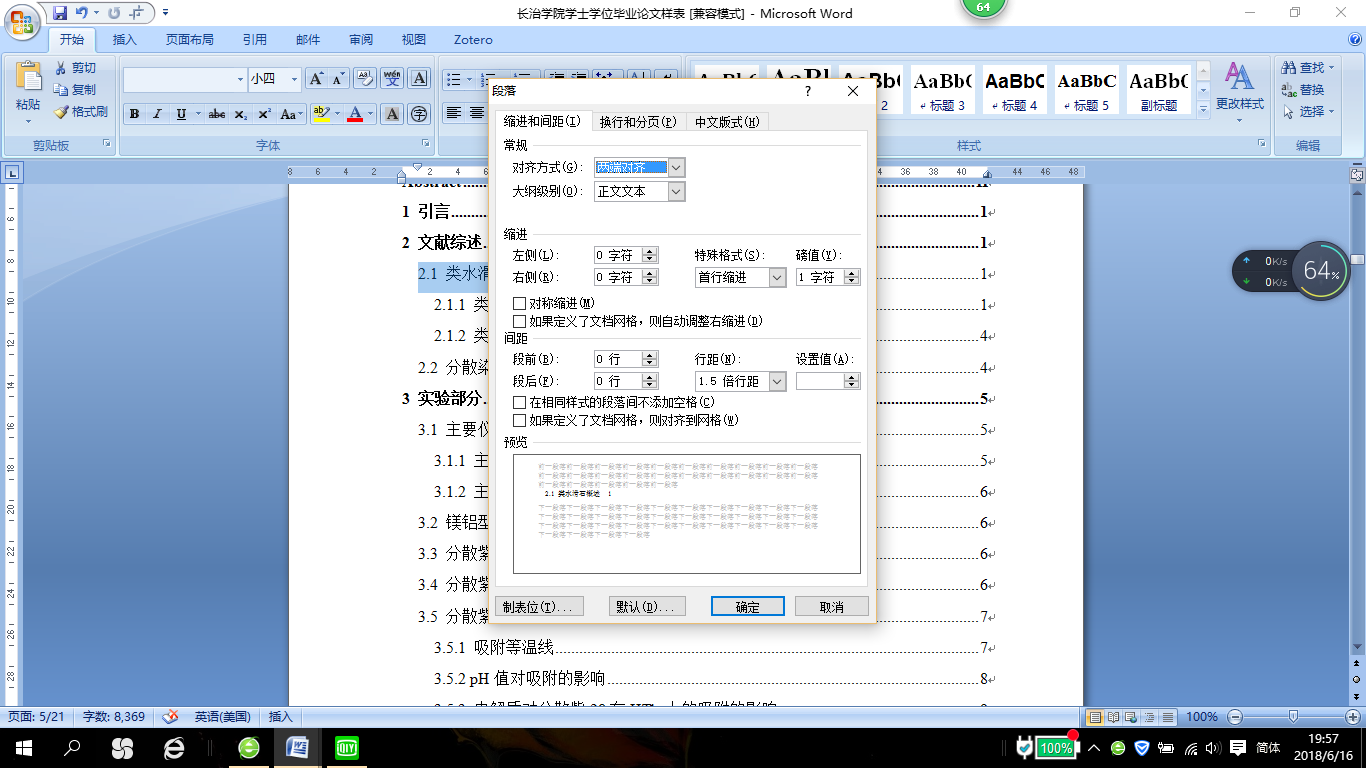 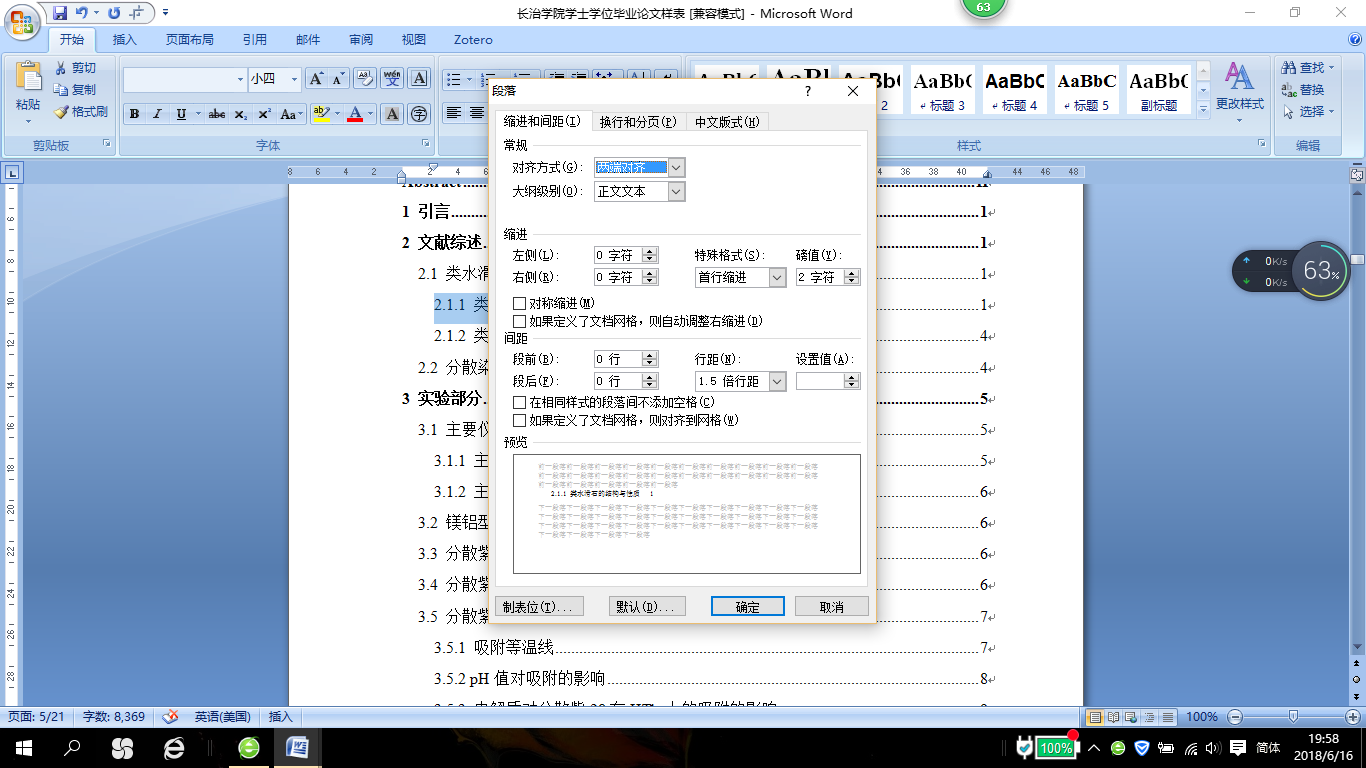 图3 二级目录格式设置要求              图4 三级及以上目录格式设置要求四、中文摘要页眉：从这一页开始加页眉，页眉内容为“长治学院本科毕业论文(设计)”。此后所有的奇数页页眉内容均为“长治学院本科毕业论文(设计)”。论文标题：论文标题行汉字为黑体小二号，英文及数字为Times New Roman小二号，居中。如果论文标题为两行，则应调整为上短下长形式。段落设置为1.5倍行距，段前0.5行，段后0.5行。设置要求见图5。如果论文标题为两行，则第一行设置为段前0.5行，段后0行；第二行设置为段前0行，段后0.5行。专业、姓名、学号、指导教师：“专业、姓名、学号、指导教师”这几个字为黑体小四号，“专 业”、“姓 名”和“学 号”中间空一格。后面填的内容为楷体小四号，如果所填内容为两个字，则中间也空一格。其中“指导教师”另起一行。以上内容均居中。段落设置为1.5倍行距，段前段后均为0行。详见图6。摘要：“摘要”内容前要空一行。“摘要”两字为黑体小四号，两字中间空两个中文字符，字后加中文输入法下的冒号。摘要内容中汉字为宋体小四号，英文和数字为Times new Roman小四号。所有的标点符号均为中文输入法下的格式，括号为英文输入法下的格式。段落设置为1.5倍行距，段前段后均为0行。详见图6。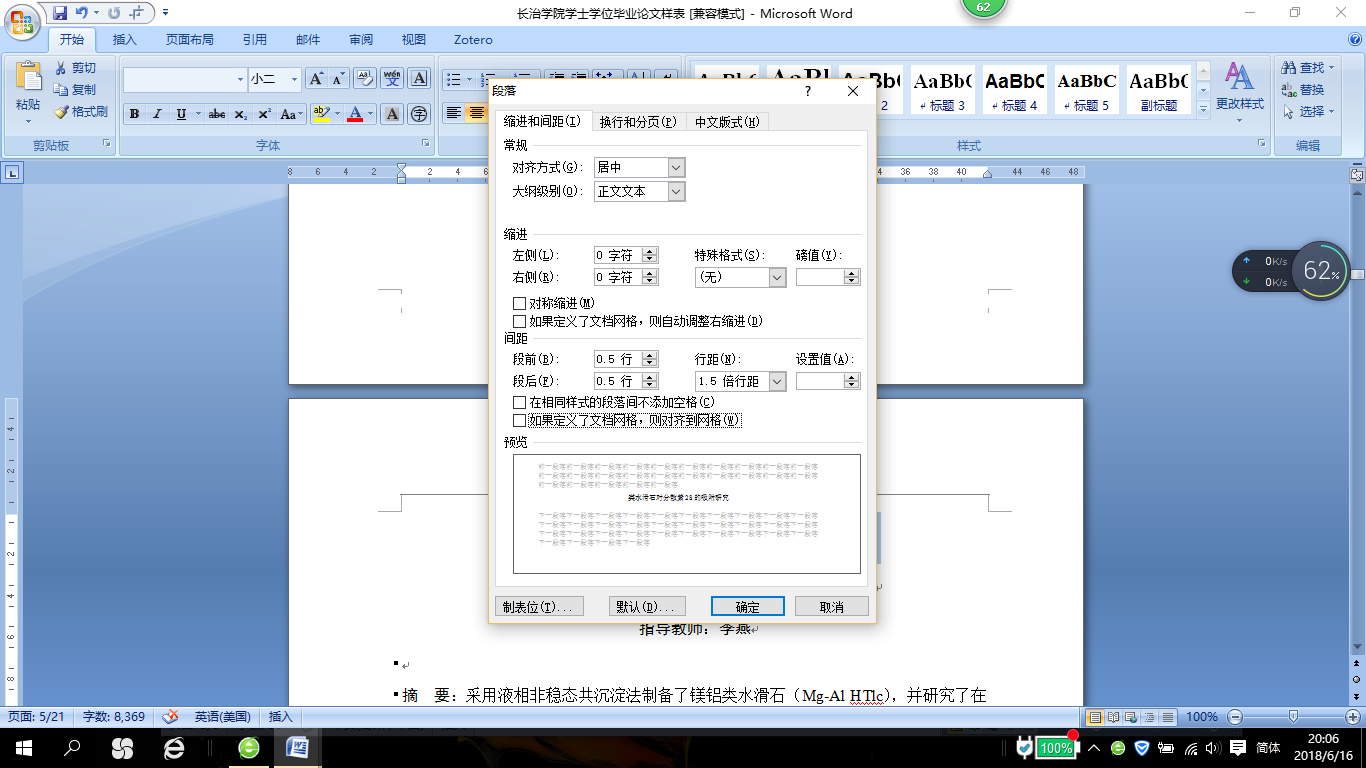 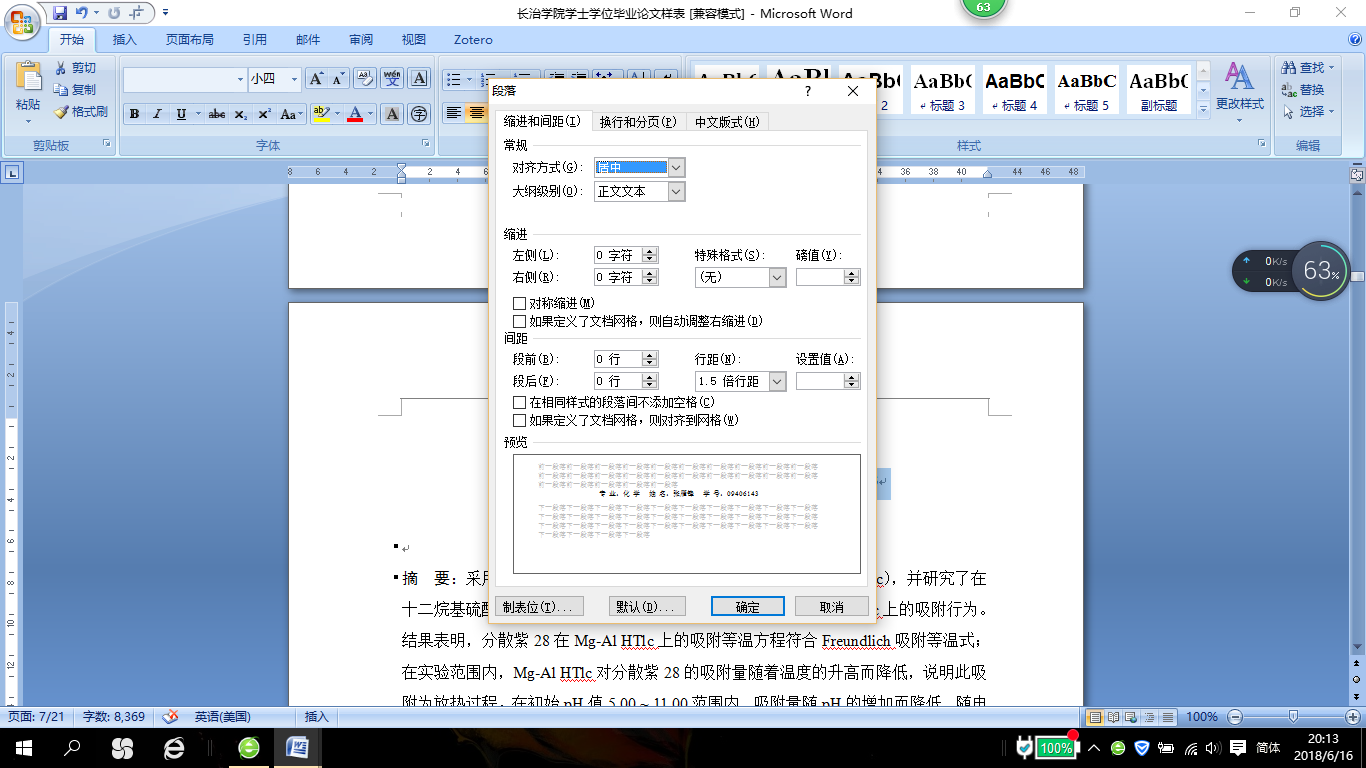 图5中文摘要部分论文标题行设置要求      图6 论文题目下内容的段落设置要求关键词：    “关键词”内容前要空一行。“关键词”三个字为黑体小四号，字后加中文输入法下的冒号。写3至5个关键词，汉字为宋体小四号，英文及数字为Times New Roman小四号；关键词之间用中文输入法下的分号隔开；最后一个关键词后不加任何标点符号。段落设置要求与摘要部分要求相同。五、英文摘要页眉：从这一页开始的所有偶数页页眉内容均为毕业论文的题目。论文标题：论文标题行英文及数字为Times New Roman小二号，居中，加粗。如果论文标题为两行，则应调整为上长下短形式。段落设置为1.5倍行距，段前0.5行，段后0.5行。设置要求见图5。如果论文标题为两行，则第一行设置为段前0.5行，段后0行；第二行设置为段前0行，段后0.5行。专业、姓名、学号、指导教师：“专业、姓名、学号、指导教师”的英文分别为Discipline，Name，Matriculation Number和Supervisor，这几个词加粗；后面所填内容不加粗。所有内容的字体均为Times New Roman五号。其中“Supervisor”另起一行。以上内容均居中。段落设置为1.5倍行距，段前段后均为0行。详见图6。摘要：“摘要”内容前要空一行。“摘要”的英文为Abstract，加粗，Abstract后加英文输入法下的冒号，冒号后空一格开始输入英文摘要内容。摘要内容的字体为Times new Roman五号，不加粗。所有的标点符号和括号均为英文输入法下的格式。段落设置为1.5倍行距，段前段后均为0行。详见图6。关键词：    “关键词”内容前要空一行。“关键词”的英文为Keywords，加粗，Keywords后加英文输入法下的冒号，冒号后空一格开始输入英文关键词内容，每一个关键词的首字母均大写，字体为Times New Roman五号，不加粗；关键词之间用英文输入法下的分号隔开，且分号后要空一格；最后一个关键词后不加任何标点符号。段落设置要求与摘要部分要求相同。英文标题大小写原则：　　1. 普通实词(名词、动词、代词、形容词、副词等)首字母大写，虚词(介词、冠词、连词、慨叹词)首字母小写。　　2. 标题第一个单词和最后一个单词无论词性首字母应该大写。3. 超出5个字母的虚词，如between、without、alongside、underneath等的首字母均大写。4. 位于标题中冒号之后的副标题的首位词的首字母大写。5. 由连字符“-”连接的复合词中各词的首字母均大写，比如well-known应写为Well-Known。6. 大写所有英语中要求大写的单词，如月份，人名，地名等等。六、正文一级标题：汉字为黑体四号，英文及数字为Times New Roman四号，段落设置为1.5倍行距，段前段后均为0.5行。如果标题为两个字，则两字中间空两个字符。二级标题：汉字为宋体小四号，加粗；英文及数字为Times New Roman小四号，加粗；段落设置为1.5倍行距，段前0.5行，段后0行。三级及以上标题：汉字为楷体小四号，英文及数字为Times New Roman小四号，均不加粗；段落设置为1.5倍行距，段前段后均为0行。各级标题的数字和标题名称之间都要空一格。参考文献：“参考文献”四个字为黑体四号，左对齐。段落设置为1.5倍行距，段前段后均为0.5行。中文参考文献的字体为宋体小四号，英文参考文献的字体为Times New Roman小四号，左对齐。参考文献中所有的标点符号均为英文输入法下的标点符号。中文参考文献中标点符号后不空格，英文参考文献中每一个标点符号后均空一格。参考文献序号，如[1]后空一格再输入文献内容。段落设置要求为1.5倍行距，段前段后均为0行。参考文献的格式要求为：一、专著/论文集/报告[序号]主要责任者.文献题名[文献类型标识].出版地:出版者,出版年:起止页码(可选).例如：[1]刘国钧,陈绍业.图书馆目录[M].北京:高等教育出版社,1957:15-18.二、期刊文章 [序号]作者.文献题名[J].刊名,年,卷(期):起止页码.若作者少于等于三人，则将所有作者列出。若作者多于三人，则只列出前三人，后加“等”；英文则加“et al.”。中文文献所有标点后均不空格。英文作者姓前名后，姓和名中间空一格；名只写首字母，且大写；每个标点后均空一格，论文标题与后面的[J]之间也空一格。例如：[1]陈宝良.三读《南明史》记[J].博览群书,2012,6:56-58. [2]胡燕超,刘春林,曹峥,等.聚丙烯酰胺/BiOCl复合水凝胶激光响应材料的制备与性能研究[J].化工新型材料,2018,4:74-77.[3]Stephenson J, Celorrio V, Tiwari D, et al. Photoelectrochemical properties of BiOCl microplatelets [J]. J Electroanal Chem, 2018, 819: 171-177.三、论文集中的析出文献[序号]析出文献主要责任者.析出文献题名[A].原文献主要责任者(可选)原文献题名[C].出版地:出版者,出版年:起止页码.例如：[7]钟文发.非线性规划在可燃毒物配置中的应用[A].赵炜.运筹学的理论与应用——中国运筹学会第五届大会论文集[C].西安:西安电子科技大学出版社,1996:468.四、学位论文[序号]主要责任者.文献题名[D].出版地:出版单位,出版年:起止页码(可选).例如：[4]赵天书.诺西肽分阶段补料分批发酵过程优化研究[D].沈阳:东北大学,2013.五、报纸文章[序号]主要责任者.文献题名[N].报纸名,出版日期(版次).例如：[8]谢希德.创造学习的新思路[N].人民日报,1998-12-25(10).六、电子文献[文献类型/载体类型标识]：[J/OL]网上期刊、[EB/OL]网上电子公告、[M/CD]光盘图书、[DB/OL]网上数据库、[DB/MT]磁带数据库 [序号]主要责任者.电子文献题名[电子文献及载体类型标识].电子文献的出版或获得地址,发表更新日期/引用日期.例如：[12]王明亮.关于中国学术期刊标准化数据库系统工程的进展[EB/OL],1998-08-16/1998-10-01. [8]万锦.中国大学学报文摘(1983-1993).英文版[DB/CD].北京:中国大百科全书出版社,1996.参考文献在文中的标注方式：1. 标注位置按规范要求，论文题目、作者及单位、摘要、关键词、附录中一般不引用或标注参考文献；层次标题、正文中可引用标注参考文献，一般直接标引在引文内容后，在右上角标注。图表中一般不标注参考文献，必要时可将文献标准码标注在图表的注释或说明(即图注或表注)中。2. 标注方法和规则一是直引。直引是指将引文内容按照原文献中的叙述照录。具体格式分为两种情况：引文为完整句子时，如果是直接引用某人的观点，有原作者姓名、冒号、引号齐全的，则句子的最后一个标点点在引号内，参考文献标注码标注在引号外的右上角；如果只是引用原文，前面不出现作者姓名和冒号，只出现了引号，参考文献标注码也还标注在引号外的右上角，但这处引文的最后一个标点符号须点在参考文献标注码外的右下角。引文为非完整句子时，如果引文内容只是一个词、词组、或者虽然是一句完整的话，但只是作为叙述文句的一部分时，文献标注码紧随在后引号之后，点号之前。二是意引。一般情况下，意引时参考文献序号在文中的标注位置并不是唯一的，可以有多种选择。一是对著作或引文的著者进行标注。在叙述引文内容(不包括直引的情况)时若写出文献著者名，则将标注码以角标形式标注在著者名的右上角；叙述引文内容时若写出著作名称，或同时写出著者名和著作名称，则均应将标注码标注在著作名称的右上角。二是对引文中析出的数据、观点、结论等进行标注。若没有写出著作或引文著者名，只在文中引用参考文献中的有关数据或材料等，且引用的部分又不构成一个句子时，应直接把文献标注码标注在相应的词或词组的右上角；若引文内容加上了自己的理解，用自己的话语表达出来的，则将文献标注码标注在这些话语最后一个字的右上角，点号之前。3. 标注的格式采用顺序编码制时，对引用的文献，按它们在论文中出现的先后用阿拉伯数字连续编码，将序号置于方括号内，并视具体情况把序号作为上角标，或者作为语句的组成部分。一是在引用参考文献的地方加标记。这个标记是用方括号括起来的阿拉伯数字，其中的阿拉伯数字是文献的顺序号。二是如果文献的作用是对正文作解释，标注时文献序号连同方括号都要使用比正文字号小，并把它们放在右上方，作为上角标；如果文献是作为句子的成分出现在正文之中，标注时文献序号连同方括号的字号要与正文的字号相同，并且把它们作为正文的一部分来书写(位置与正文平齐，不作为上角标)，还要在方括号前面加上“文献”两个字。三是给文献编序号要注意：只有文献第一次在文中出现时才编序号，换句话说，一篇文献只有一个序号，即使某文献在文中被多次引用，但在几个引用处都要标注同一个序号。还要注意要以文献第一次出现的前后次序编序号，从1开始连续编。例如，第1个第1次出现的文献，序号为1；第2个第1次出现的文献，序号为2；······4. 同一处引用多篇文献时，将各篇文献的序号在方括号中全部列出，各序号间用英文输入法下的逗号“,”隔开；如遇连续序号，可标注起讫号“-”，例如：张三[1]指出······；李四[2-3]认为······；形成了多种数学模型[7,9,11-13] ······。致  谢：“致谢”两字为黑体四号，不加粗，居中，两字之间空两个字符。段落设置要求为1.5倍行距，段前段后均为0.5行。正文部分除了标题之外的所有内容汉字均为宋体小四号，英文和数字均为Times New Roman小四号，括号均为英文输入法下的括号。段落设置要求为1.5倍行距，段前段后均为0行，首行缩进2字符。七、毕业论文中图表格式要求图正文中所有图都应有编号和图题。图的编号由“图”和从1开始的阿拉伯数字组成，例如：“图1”、“图2”等。图的编号可以一直连续到文末，图较多时，也可分章编号。图题即图的名字，每幅图都应有图题，并置于图的编号之后，与编号之间空一格排写。图的编号和图题置于图下方的居中位置，字体采用五号宋体，加粗。在中文图的编号和图题下一行标注英文图的编号和图题，即Fig.1 XXX，Fig.2 XXX，字体为五号Times New Roman，加粗。其中，在Fig.1后空一格输入图题。图中若有分图时，分图的编号用(a)、(b)等置于分图之下。正文中与相关图对应文字处须在括弧中注明“见图n”字样。如果在一行中只有一幅图，则图的宽度介于12～15 cm之间；若在一行中有两幅图，则图的宽度介于6～7.5 cm之间。中文图题的段落设置要求为单倍行距，段前段后均为0行。英文图题的段落设置要求为单倍行距，段前0行，段后0.5行。图与其图题不得拆开排写于两页，插图处的该页空白不够排写该图整体时，可将其后文字部分提前排写，将图移至次页最前面。表正文中所有表都应有编号和表题。表的编号由“表”和从1开始的阿拉伯数字组成，例如“表1”、“表2”等。表的编号可一直连续到文末，表较多时，也可分章编号。表题即表的名称。每个表都应有表题，并置于表的编号之后，与编号之间空一格排写。表的编号和表题应置于表上方的居中位置，字体采用五号宋体，加粗。在中文表的编号和表题下一行标注英文表的编号和表题，即Table 1 XXX，Table 2 XXX，字体为五号Times New Roman，加粗。其中，在Table后空一格输入表的编号，再空一格后输入表题。正文中与相关表对应文字处须在括弧中注明“见表n”字样；表题中不允许使用标点符号。中文表题的段落设置要求为单倍行距，段前段后均为0行。英文表题的段落设置要求为单倍行距，段前0行，段后0.5行。表格必须为三线表，线的宽度为1.0磅。表内汉字为宋体五号，英文及数字为Times New Roman五号，单倍行距，居中。表与其表题不得拆开排写于两页，表格应写在离正文首次出现处的近处，不应过分超前或拖后。表格允许下页接写，接写时应重复表的编号，后跟表题(可省略)和“(续)”，续表均应重复表头和关于单位的陈述。表中各栏应注明量和相应的单位，全表如用同一单位，将单位符号移至表头右上角。表内数字或内容须上下对齐。相邻栏内的数字或内容相同时，不能用“同上”、“同左”或其它类似用词，应一一重新标注；数字空缺的格内加“--”字线(占2个数字)，不允许为空。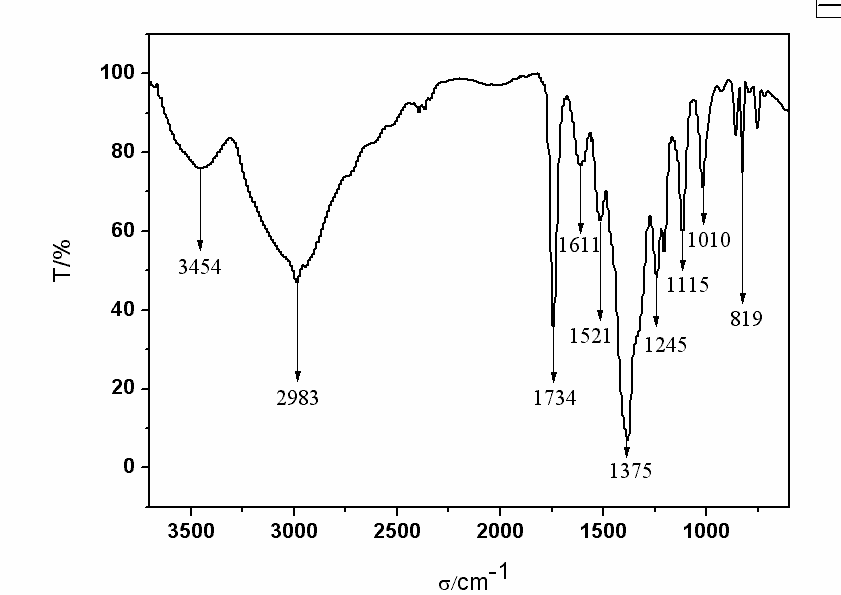 图2 丙氨酸酯离子液体IR图Fig.2 IR spectrum of alanine ester ionic liquid化学分子结构图化学分子结构图用Chemdraw软件绘制，所有分子结构图的大小应全文统一。图中所有元素的字体统一为Times New Roman十号。结构图居中放置。结构图宽度可借鉴图的宽度要求。表1 反应温度对三种离子液体催化Aldol缩合反应的影响Table 1 The influence of temperature on Aldol condensation catalyzed by 3 ionic liquids 数学公式及化学反应方程式数学公式采用公式编辑器进行编写，字体为Times New Roman小四号，居中放置。数学公式采用阿拉伯数字进行编号，编号用小括号括起放置在右边行末，数学公式与编号之间不加虚线。化学反应方程式采用公式编辑器进行编写，字体为Times New Roman小四号，若(箭头上)有反应条件(如温度、加热、催化剂等)，则中文用宋体五号，英文用Times New Roman五号。化学反应方程式居中放置。方程式采用阿拉伯数字进行编号，编号用小括号括起放置在右边行末，方程式与编号之间不加虚线。温度30 ℃60 ℃70 ℃80 ℃Leu071.2%72.3%69.7%071.8%73.1%72.9%Val072.3%74.3%73.8%